Minutes of  electronic meeting of Thropton Parish Council  held at 715pm on Monday 14th September 2020 Those Presents:	Cllr Foggon (Chairman), Cllr J Carr, Cllr D Oliver, Cllr J Sutton, Cllr I Webb, C Miller (Clerk)2020/48	Apologies for absenceThere were no apologies for absence.2020/49	Declaration of Members InterestsThere were no Declaration of Members Interests.2020/50	Public QuestionsThere were no public questions.2020/51	Police ReportThere was no police report.2020/52	Minutes of previous meeting held Monday 13th July 2020It was resolved the minutes of the previous meeting held on Monday 13th July 2020 be accepted as a true record.2020/53	Matters arising from previous meeting held Monday 13th July 2020Street Lighting at Sylvan Cottage: Nothing to report.Village nameplates: Nothing to report.Parking and speeding issues within the parish: County Council had advised two year old speed data for the parish was still valid, figures from the survey on the main street did not meet the threshold for police enforcement of the speed limit, and the average speeds recorded suggested there wasn’t an issue.  However, traffic calming measures could be included in the 2021-2022 Local Transport Plan priorities. It was resolved to request the data from the speeding survey and to suggest the Parish Council would be prepared to contribute to warning signage.   Police had indicated they had carried out speeding surveillance.  Footpath works from bridge to school: County Council had advised, after the July PC meeting, that the area would be inspected.2020/54	Finance2020/54/01	To note that following the conclusion of the 2020/21 NJC pay award, a 2.75% rise backdated from 1/4/20 is included in Clerk salary payment September 2020The above was noted.2020/54/02	The following accounts are to be approved:Rothbury Joint Burial Committee -  Transfer - £4179.14C Miller – six monthly salary/expenses - £477.00HMRC – PAYE on above - £112.80Spanglefish – annual web-site fee - £103Kidd Garden Design – grasscutting, weedkilling July and August - £195.00It was resolved to approve the payments.2020/54/03	To consider request for new equipment at play area and approve quotations for repairs requiredQuotation for repairs to rocker dog and rotator and  additional matting had been received at a total of £655.00.  Two seats in need of repair due to damaged timber at West Lea would be approximately £135.00.  Repainting of goalposts £51.00.  The cost for the rotator is to dismantle and re-assemble, however a supplier is still being sought for the new bearings, with an option being to contact Newtown Engineering which would leave the equipment unusable for a couple of weeks.  All weather boards have been sourced to repair the rocker dog steps, however these will not match the existing.  It was resolved to accept the quotation and advice as regards Newtown Engineering.  2020/54/03	To approve quotation for tree works within the parishIt was resolved to accept the quotations of £175 for works to cherry tree at Meadowlands being crown reduction, crown thinning and crown lift with all brash removed and site cleared; and accept the quotation of £680 for removal of three trees at the play area with brash chipped and all wood removed.2020/54/04	To receive acknowledgement of grant from CADSAcknowledgement of grant noted.2020/55	Planning2020/55/01	Planning applications received20/02242/FUL: Highpoint, Church Lane – extension to existing roof dormer to front elevation, addition of insulated render to all main elevations, addition of rooflights to rear elevation and new roof covering.  Alterations and replacement of windows and doors and internal alterations – no objections20/02342/FUL: School House, Thropton – ground and first floor extension to extend kitchen on ground floor and provide additional bedroom with en-suite on first floor – no objections2020/55/02	Mid Coquetdale Neighbourhood PlanThere were several interested parishioners who wished to join the Steering Group and initial discussions had taken place.  Funding that had been allocated by each constituent parish and subsequently reimbursed to them could be required in the near future. 2020/56	Correspondence There was no correspondence.2020/57	To consider issues of concern within the parishThe school have a community allotment divided between two people and would be obliged if the Parish Council would take over the lease for the land, however after discussion it was not a matter the Parish Council were prepared to be involved with.2020/58	To approve Web-site Accessibility Statement for display on web-site Web-site administrator had provided accessibility statement for display on the web-site and it was resolved to adopt the document.  Photographs of the parish would be displayed on the site in due course.2020/59	To approve Local Transport Plan requests 2021-2022One request had been made for 2020-2021 being refurbishment of footpath from Thropton bridge to school with County Council advising this was a maintenance issue, had been recorded and would be considered when developing future planned maintenance programmes.  In the meantime the Area Maintenance team would continue to monitor and carry out any minor works required to maintain in a safe condition.  It was resolved to retain this request and also request traffic calming for the parish.2019/60	Date of next meetingThe next meeting of Thropton Parish Council will be held on Monday 9th November 2020 commencing 715pm.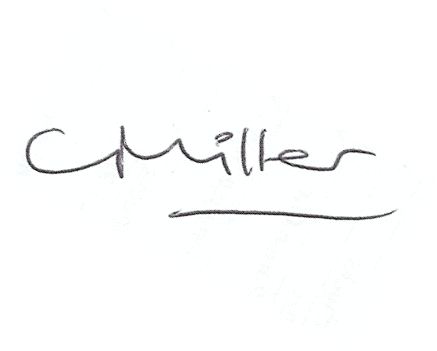 C Miller Parish ClerkThe meeting closed at 750pm.www.parish-council.com/thropton